METALESNegativo desempeño de las acciones del sector en la semana en el mercado local.ALUA cierra en $ 26,40 abajo el -10.05% respecto de la semana anterior.ERAR-TXAR cotiza en $ 20,45 con baja -11.09%El oro cierra negativo en us$ 1.582,20 la onza troy (1 oz troy = 31.10 gramos) con baja de -3.89%.VALE cierra negativa en N.Y y en Buenos Aires.El cedear que la representa cierra en $ 403,00 bajando el -17.92% respecto del cierre semanal anterior y en N.Y. cierra en us$ 9.92 con baja de -14.01%. EVOLUCION DE LOS ACTIVOS EN LA SEMANA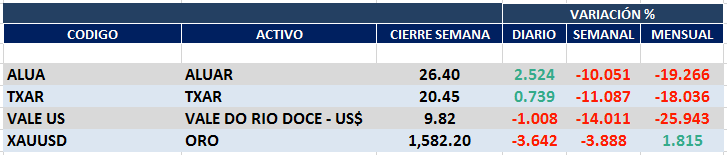 ALUA (Cierre al 28/02/2020 $ 26,40)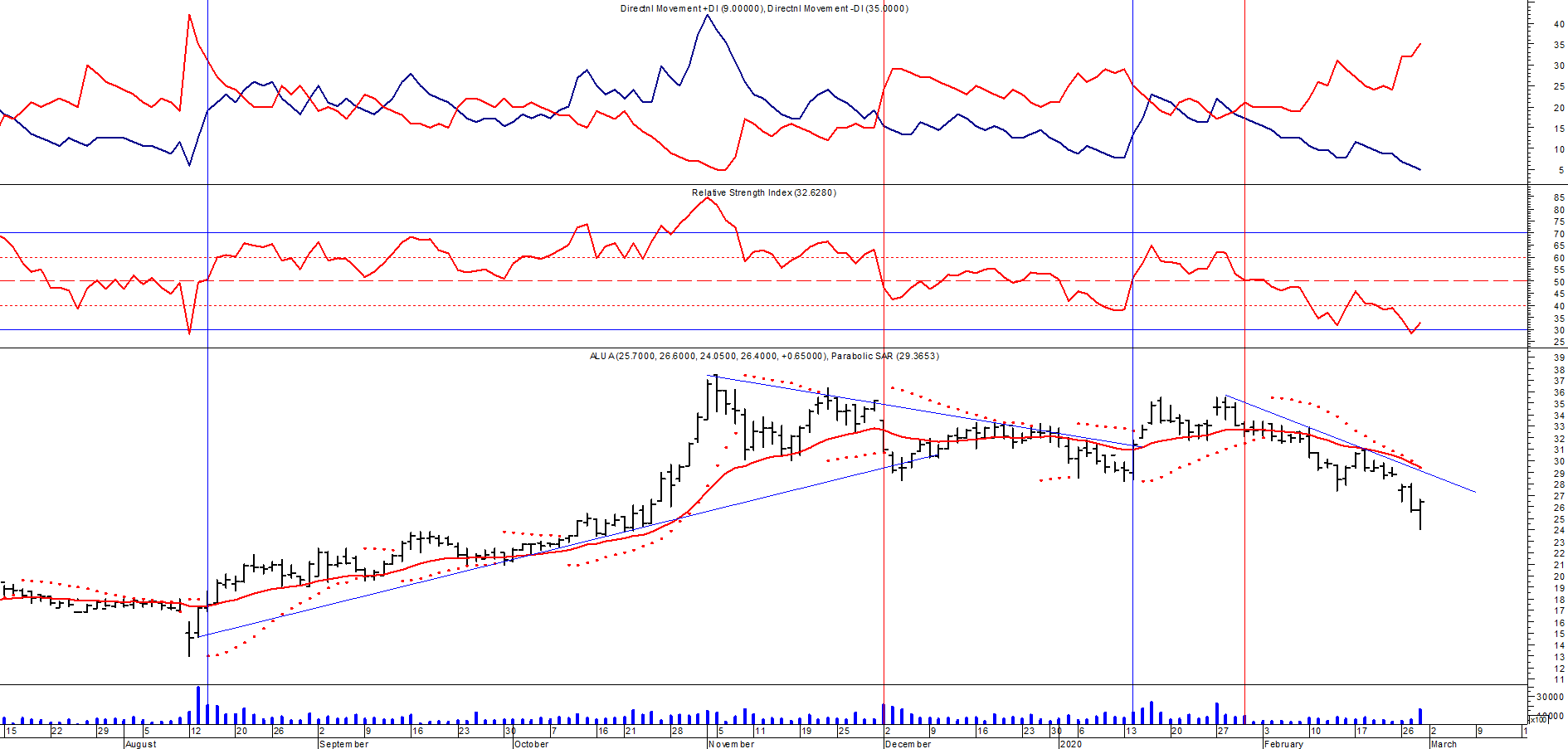 ERAR_TXAR (Cierre al 28/02/2020 $ 20,45)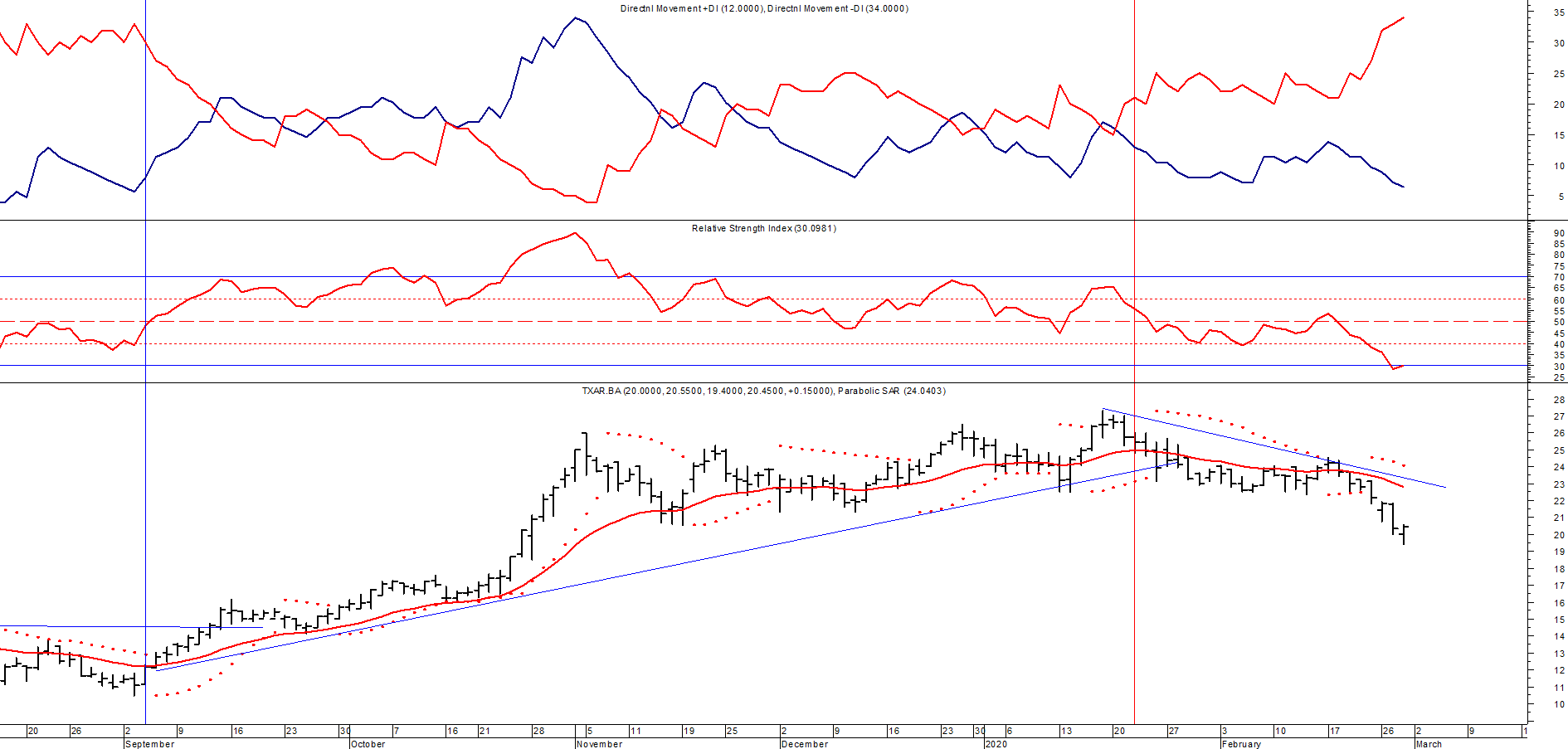 Señal de compra el 09/09 en $ 13,00.Señal de venta el 24/01 en $ 24,00.ORO (Cierre al 28/02/2020 US$ 1.582,20) 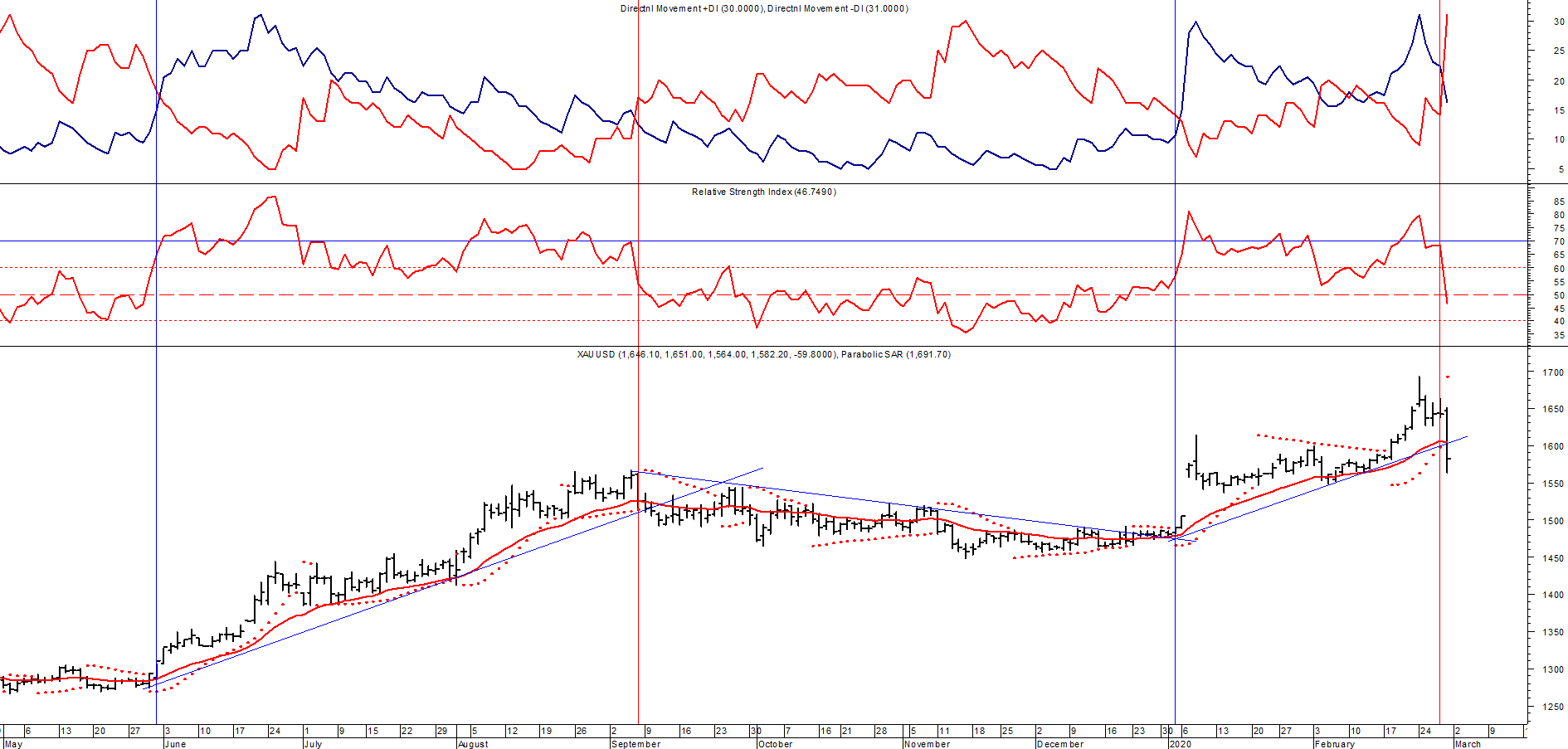 Señal de compra el 30/05 en us$ 1.300.Señal de venta el 06/09 en us$ 1.530.Señal de compra el 16/12 en us$ 1.480.Potencial señal de venta el 28/02/2020 en us$ 1.580.VALE ADR (Cierre al 28/02/2020 US$ 11.42) 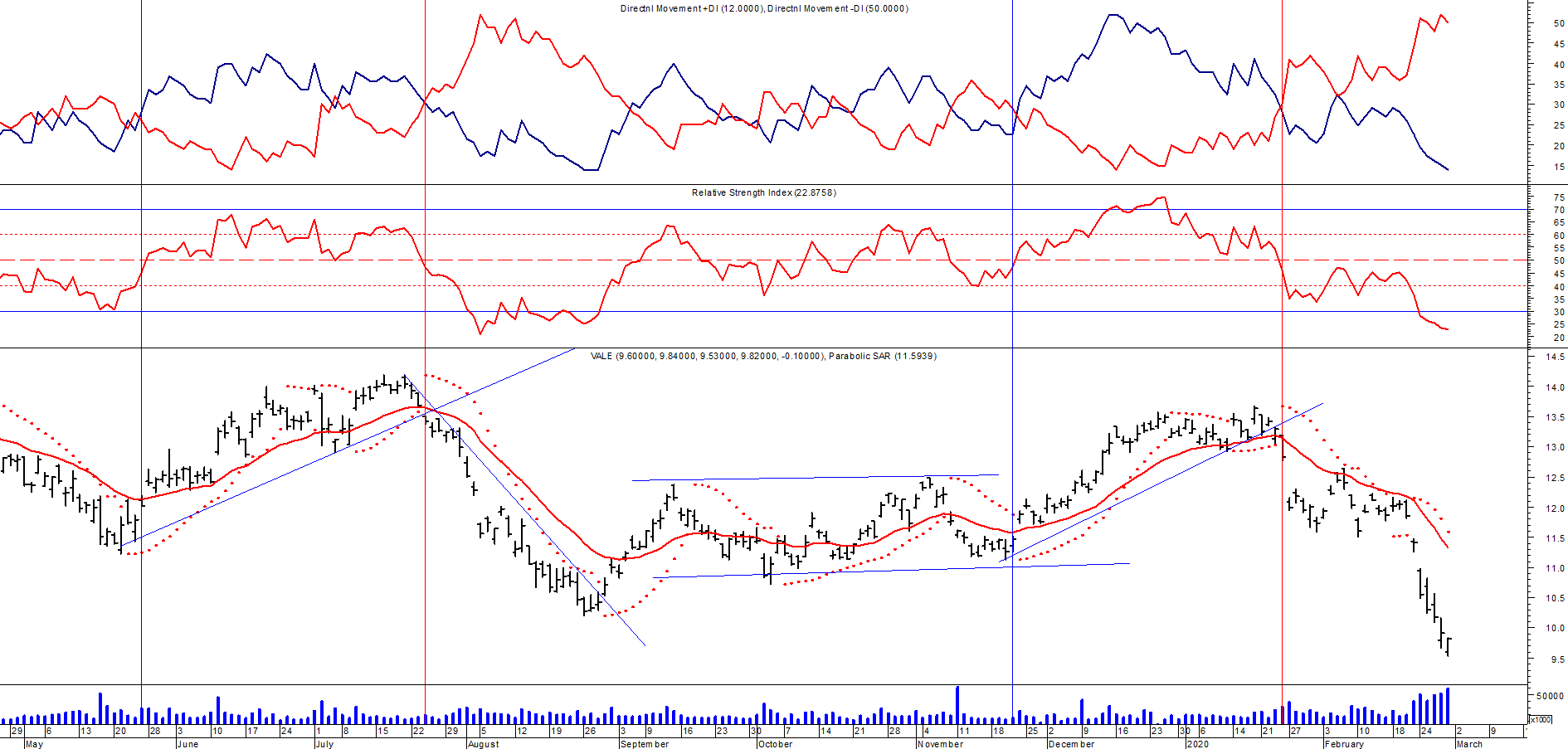 Señal de compra el 24/05 en us$ 12.00.Señal de venta el 24/07 en us$ 13.50.Señal de compra el 15/10 en us$ 11.50.Señal de venta el 11/11 en us$ 11.60.Señal de compra el 21/11 en us$ 11.40.Señal de venta el 24/01 en us$ 13.00.